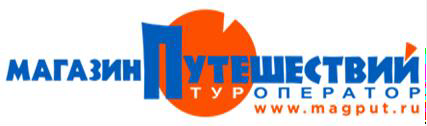 Внимание: все пункты анкеты обязательны для заполненияАНКЕТА ДЛЯ ПОЛУЧЕНИЯ ВИЗЫ В ИНДИЮФИО 	Предыдущая фамилия 	Гражданство по рождению 	Религия 	Образование	Номер национального паспорта и дата выпуска	ФИО отца 	Место рождения отца 	ФИО матери 	Место рождения матери	ФИО мужа/жены 	Место рождения мужа/жены 	Адрес постоянный/прописка/ с указанием индекса/Адрес фактический /с указанием индекса/	Мобильный телефон 	E-mail 	Место работы 	Адрес 	Занимаемая должность 	Дети, следующие с вами, вписанные в загранпаспорт (имя, фамилия, дата и местоРождения	Даты всех предыдущих визитов в Индию (все что отмечены в действующем паспорте) 	Адрес нахождения в Индии во время предыдущего визита 	Номер последней Индийский визы (в действующем паспорте)	Получали ли Вы ранее отказ в визе 	Место получения визы для предыдущих поездок в Индию 	Страны, посещенные за последние 10 лет	ФИО, адрес и телефон (1) гаранта в России (близкие родственники, друзья), с которыми можно связаться в случае необходимости:	 подпись туриста